Notes 6-6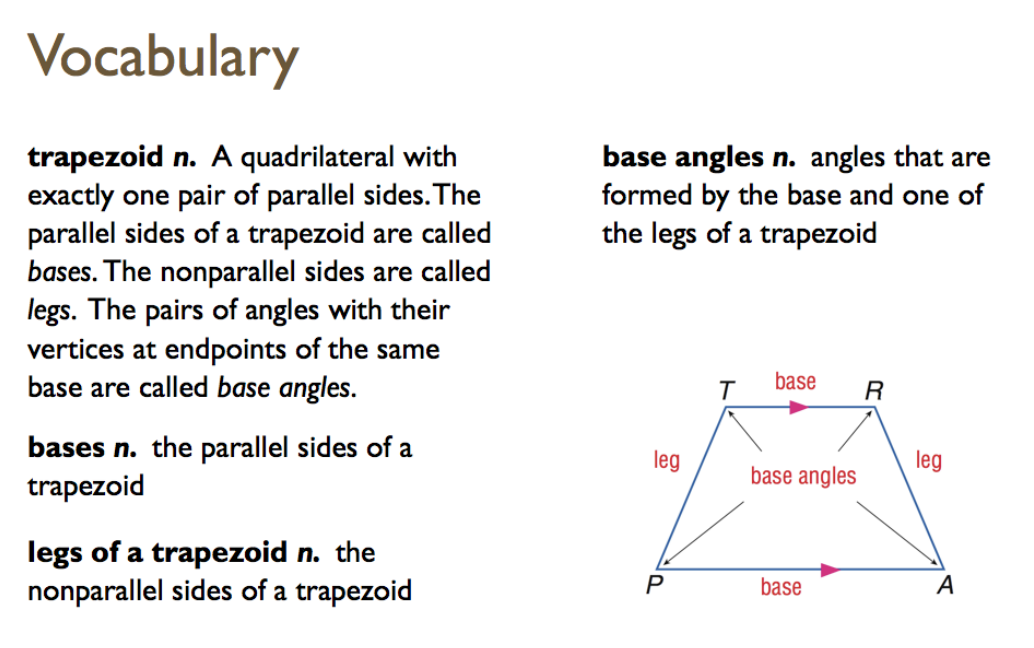 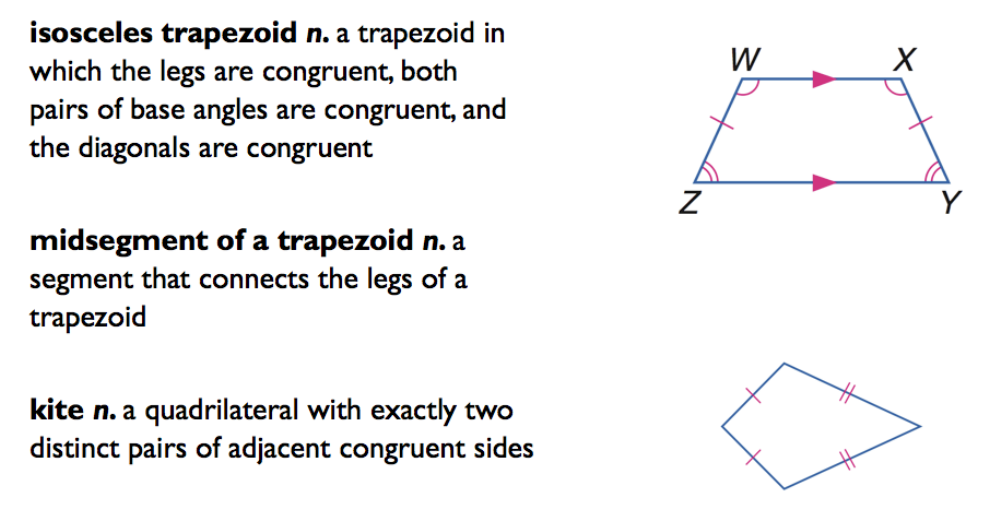 Isosceles TrapezoidsProof:Given: ABCD is an isosceles trapezoid                                        (draw pic here pg 439)Prove: AC is congruent to BD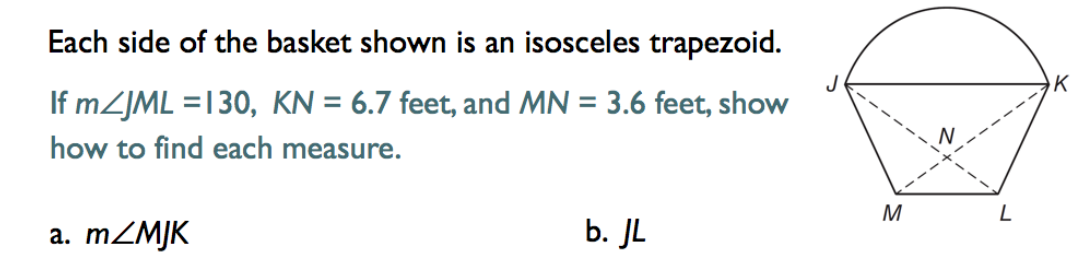 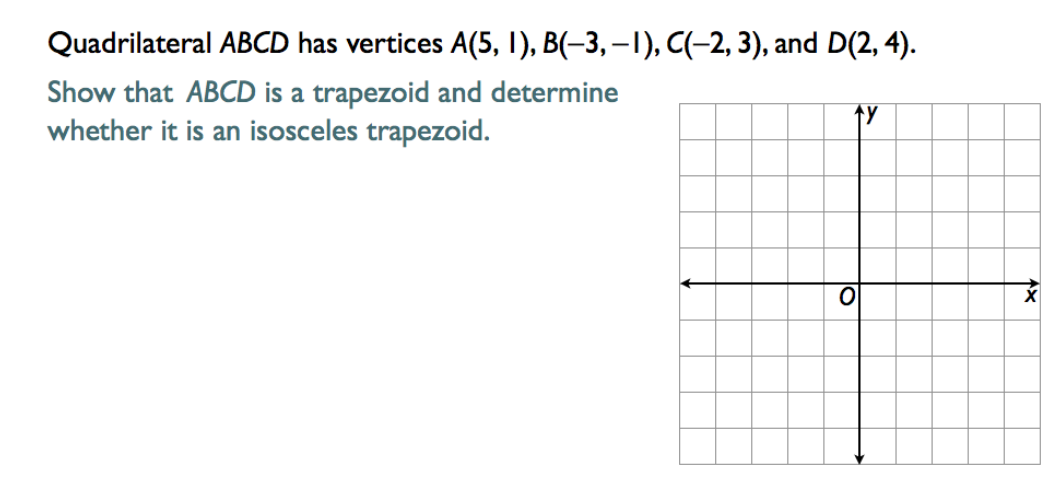 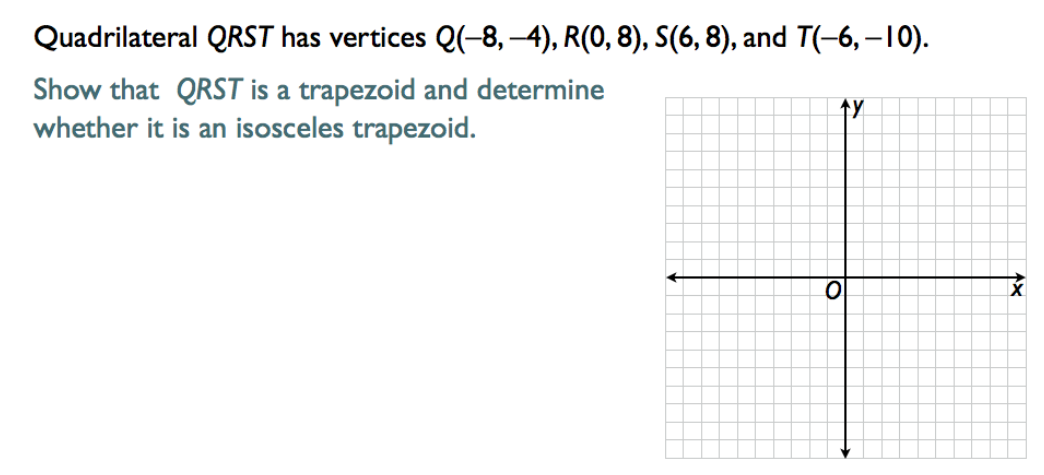 Theorem: Trapezoid Midsegment Theorem (copy box pg 441)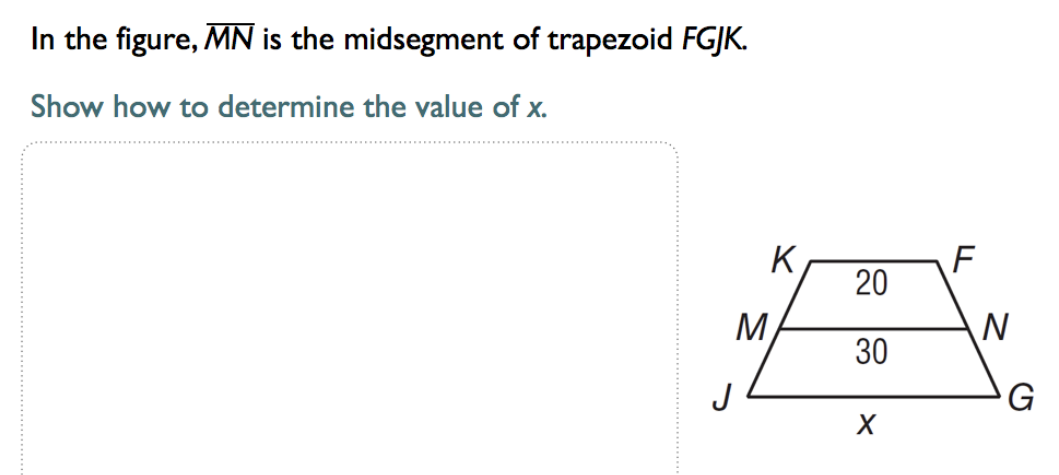 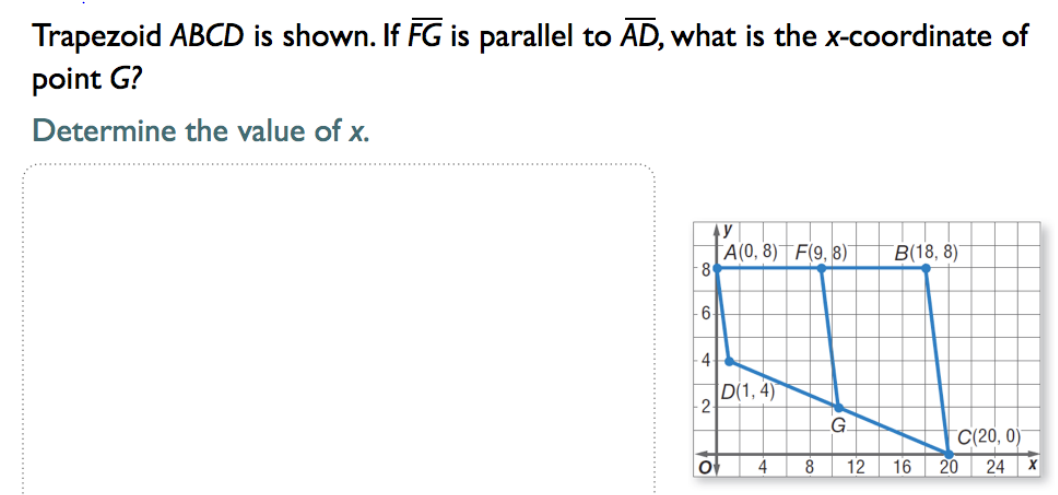 ___________________________________________________________________Kites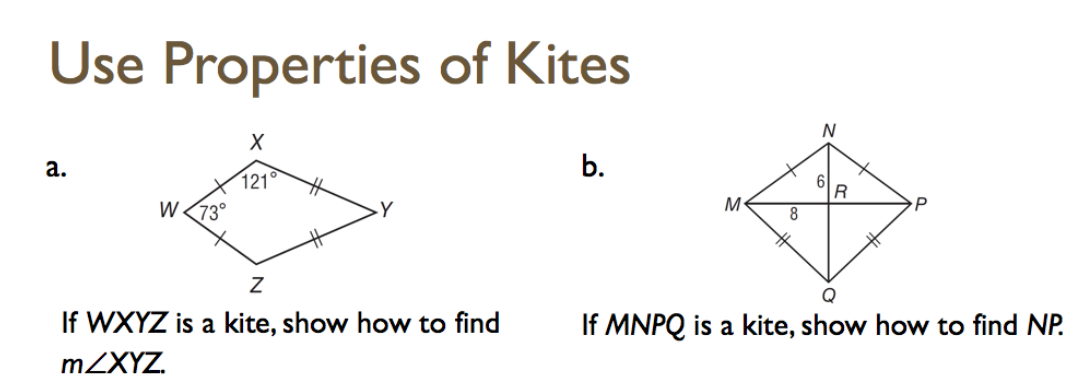 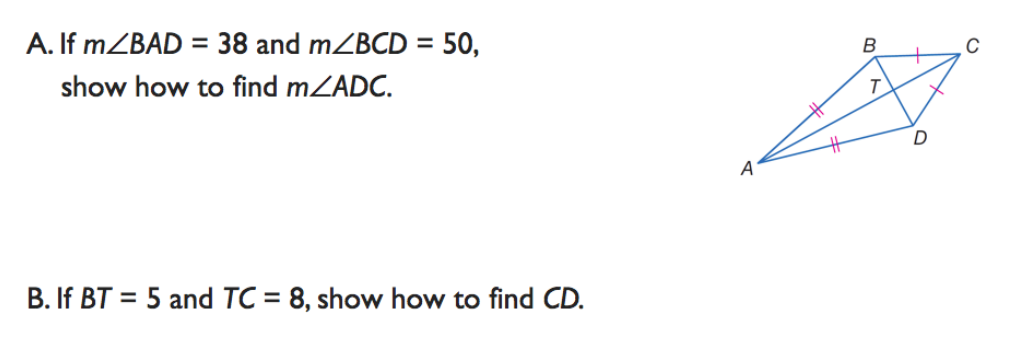 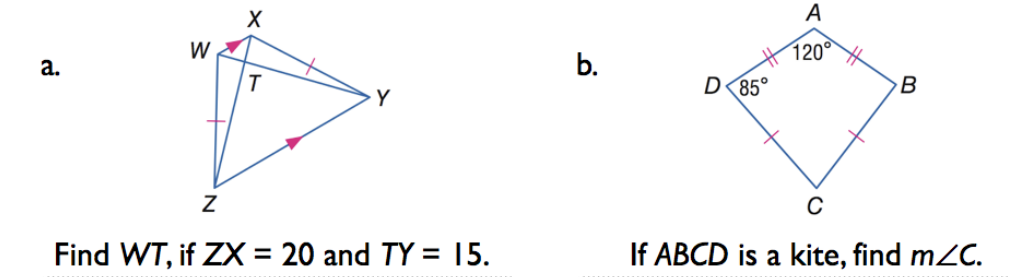 